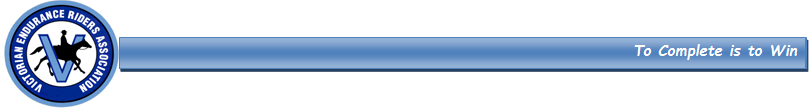 VICTORIAN ENDURANCE RIDERS ASSOCIATIONAddress DetailsAddress DetailsAddress DetailsAddress DetailsAddress DetailsAddress DetailsAddress DetailsAddress DetailsName:Postal Address:Town/City:Post Code:Post Code:Contact DetailsContact DetailsContact DetailsContact DetailsContact DetailsContact DetailsContact DetailsContact DetailsMobile:Email:VERA Buff Order DetailsVERA Buff Order DetailsVERA Buff Order DetailsVERA Buff Order DetailsVERA Buff Order DetailsVERA Buff Order DetailsVERA Buff Order DetailsNo. of Buffs@$15.00 eachTotalTotal$$PostagePostagePostagePostagePostage$ 6.00$ 6.00TotalTotalTotalTotalTotalPayment Details  Cheque/Money Order payable to:  Victorian Endurance Riders Association Inc.Mail forms and cheque to:Mezcal Manners410 Koonwarra Pound Creek RoadLEONGATHA  Vic  3953  Direct DepositBank:                    Bendigo BankAccount Name:  Victorian Endurance Riders Association Inc.		BSB:                      633000	Account No:       142541473Please identify the direct debit payment with your name and send the scanned form to the VERA Merchandise Officer:  merchandise@vicera.com.au Tick if receipt is required